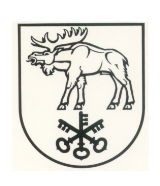 LAZDIJŲ RAJONO SAVIVALDYBĖS TARYBASPRENDIMASDĖL LĖŠŲ SKYRIMO2016 m. rugsėjo 7 d. Nr. 34-661LazdijaiVadovaudamasi Lietuvos Respublikos vietos savivaldos įstatymo 16 straipsnio 2 dalies 17 punktu, Lazdijų rajono savivaldybės tarybos 2016 m. vasario 19 d. sprendimu Nr. 5TS-343 „Dėl 2016 metų Lazdijų rajono savivaldybės biudžeto patvirtinimo“, Nevyriausybinių organizacijų rėmimo programa, patvirtinta Lazdijų rajono savivaldybės tarybos 2016 m. vasario 19 d. sprendimu Nr. 5TS-342 „Dėl Lazdijų rajono savivaldybės 2016–2018 metų strateginį veiklos plano patvirtinimo“, Nevyriausybinių organizacijų rėmimo tvarkos aprašo, patvirtinto Lazdijų rajono savivaldybės tarybos 2014 m. gruodžio 30 d. sprendimu Nr. 5TS-1415 „Dėl Nevyriausybinių organizacijų rėmimo tvarkos aprašo patvirtinimo“, 5 punktu, Lazdijų rajono savivaldybės taryba nusprendžia:Skirti:1.1. iš   Lazdijų   rajono   savivaldybės   biudžeto   Nevyriausybinių    organizacijų    rėmimoprogramoje bendruomenių iniciatyvų rėmimui numatytų lėšų – 5752 Eur:1.1.1. Noragėlių krašto bendruomenei – 336 Eur projekto „Lai visiems čia gera bus“ išlaidų daliniam finansavimui;1.1.2. Būdviečio melioracijos sistemų naudotojų asociacijai – 5416 Eur projekto „Būdviečio MSNA ir valstybinių melioracijos sistemų bei jų statinių rekonstrukcija “ I mokėjimo prašymo partnerio įnašo finansavimui.1.2.  iš   Lazdijų    rajono   savivaldybės   biudžeto   Nevyriausybinių    organizacijų    rėmimoprogramoje  religinių bendruomenių rėmimui numatytų lėšų – 5950 Eur:	1.2.1. Lazdijų Šv. Onos parapijai – 3000 Eur Lazdijų dekanato ir parapijos Carito stogo remontui;	1.2.2. Krosnos Šv. apaštalo evangelisto Mato parapijai – 2950 Eur vartų remontui.2. Leisti Lazdijų rajono savivaldybės administracijai iš Lazdijų rajono savivaldybės biudžete numatytų kitoms bendroms paslaugoms asignavimų pervesti VšĮ „Lietuvos triatlono taurė“ – 800 Eur Lietuvos triatlono taurės varžybų IV etapo Veisiejuose išlaidų daliniam finansavimui.3. Nustatyti, kad šis sprendimas gali būti skundžiamas Lietuvos Respublikos administracinių bylų teisenos įstatymo nustatyta tvarka ir terminais.Savivaldybės meras                                                                                                            ParengėVirginija Radzevičienė2016-08-31LAZDIJŲ RAJONO SAVIVALDYBĖS TARYBOS SPRENDIMO„DĖL LĖŠŲ SKYRIMO“ PROJEKTOAIŠKINAMASIS RAŠTAS2016 m. rugpjūčio 31 d.Lazdijų rajono savivaldybės tarybos sprendimo „Dėl lėšų skyrimo“ projektas parengtas vadovaujantis Lietuvos Respublikos Lietuvos Respublikos vietos savivaldos įstatymo 16 straipsnio 2 dalies 17 punktu, Nevyriausybinių organizacijų rėmimo tvarkos aprašo, patvirtinto Lazdijų rajono savivaldybės tarybos 2014 m. gruodžio 30 d. sprendimu Nr. 5TS-1415 „Dėl Nevyriausybinių organizacijų rėmimo tvarkos aprašo patvirtinimo“, 5 punktu. Šio sprendimo projekto tikslas – skirti lėšas pagal nevyriausybinių organizacijų pateiktus prašymus iš 2016 m. rajono savivaldybės biudžeto Nevyriausybinių organizacijų rėmimo programoje numatytų lėšų bendruomenių iniciatyvų rėmimui – 5752 Eur, religinių bendruomenių rėmimui – 5950 Eur  ir leisti Lazdijų rajono savivaldybės administracijai iš Lazdijų rajono savivaldybės biudžete numatytų kitoms bendroms paslaugoms asignavimų pervesti VšĮ „Lietuvos triatlono taurė“ – 800 Eur Lietuvos triatlono taurės varžybų IV etapo Veisiejuose išlaidų daliniam finansavimui Kaip šiuo metu yra sprendžiami projekte aptarti klausimai – 2016 m. savivaldybės biudžete lėšos asignavimų valdytojo sąmatose yra numatytos.Kokių pozityvių rezultatų laukiama – bus prisidedama prie nevyriausybinių organizacijų vykdomų projektų, kurie finansuojami valstybės biudžeto lėšomis ir sportinių renginių organizavimo rajone.Galimos neigiamos pasekmės priėmus projektą, kokių priemonių reikėtų imtis, kad tokių pasekmių būtų išvengta – priėmus šį Lazdijų rajono savivaldybės tarybos sprendimą, neigiamų pasekmių nenumatoma.Kokie šios srities aktai tebegalioja ir kokius galiojančius aktus būtina pakeisti ar panaikinti, priėmus teikiamą projektą – priėmus šį Lazdijų rajono savivaldybės tarybos sprendimą, galiojančių teisės aktų pakeisti ar panaikinti nereikės.Rengiant projektą gauti specialistų vertinimai ir išvados – dėl sprendimo projekto pastabų ir pasiūlymų negauta.Sprendimo projektą parengė Lazdijų rajono savivaldybės administracijos Finansų skyriaus vedėja Virginija Radzevičienė.Finansų skyriaus vedėja  							Virginija Radzevičienė